COLLEGE OF EDUCATIONThe mission of the Education Community is to prepare future educators who will promote lifelong learning and empower diverse communities.COURSE SYLLABUSSCE 4113Science Concepts in the Elementary ClassroomThe syllabus course calendar and other attending documents are subject to change during the semester in the event of extenuating circumstances.ACADEMIC DEPARTMENT: College of EducationCOURSE DESCRIPTIONThis is an introductory course designed to prepare individuals to teach general science programs at the elementary grade level. Students will explore fundamental concepts and principles found in the physical and biological sciences with emphasis on chemistry, earth science and biology. Through the lens of history and the nature of science, students will also explore the relationships between science and everyday life.MAJOR LEARNING OUTCOMES AND COURSE OBJECTIVES1. The student will analyze and apply developmentally appropriate researched-based strategies for scienceclassroom practice by:a. selecting safe and effective instructional strategies to utilize manipulatives, models, scientific equipment, real-worldexamples, and print and digital representations. b. identifying strategies for formal and informal learning experiences that promote learners' innate curiosity and activeinquiry. c. assessing collaborative strategies to explain concepts, to introduce and clarify formal science terms, and to identifymisconceptions. d. differentiating strategies in science instruction and assessments based on learning needs. e. identifying appropriate reading strategies, mathematical practices, and science content materials to enhancescience instruction for learners at all levels. f. reviewing ways to organize and manage a classroom for safe, effective science teaching that reflect state safetyprocedures and restrictions (e.g., procedures, equipment, disposal of chemicals, classroom layout, use of livingorganisms). g. selecting and utilizing appropriate technology, science tools and measurement units in data collection and thepursuit of science. h. using developmentally appropriate diagnostic, formative and summative assessments to evaluate prior knowledge,guide instruction, and evaluate learner achievement. i. selecting scientifically and professionally responsible content and activities that are socially and culturally sensitive. 2. The student will analyze concepts and principles related to the Nature of Science (NOS) by:a. examining the dynamic nature of science models, laws, mechanisms, and theories that explain natural phenomena.b. differentiating between the characteristics of experiments and other types of scientific investigations. c. assessing attitudes and dispositions underlying scientific thinking such as curiosity, cooperation, collaboration, andskepticism. d. identifying the ways in which science is an interdisciplinary process and interconnected to STEM disciplines. e. interpreting pictorial representations, charts, tables, and graphs of authentic data from investigations to makepredictions, construct explanations, and draw conclusions. f. identifying and applying science and engineering practices through science process skills including observing,classifying, hypothesizing, predicting, designing and carrying out investigations, and constructing and communicatingexplanations. g. examining the interactions of science and technology with society including cultural, ethical, economic, political, andglobal factors. 3. The student will assess the nature and variety of forms of matter found in the universe by:a. identifying and differentiating among the physical properties of matter (e.g., mass, volume, texture, hardness,freezing point). b. identifying and differentiating between physical and chemical changes (e.g., tearing, burning, rusting). c. comparing the properties of matter during phase changes through the addition and/or removal of energy ((e.g.,boiling, condensation, evaporation). d. differentiating between the properties of homogenous and heterogeneous mixtures. e. interpreting the relationship among atoms, elements, molecules, and compounds. 4. The student will assess the nature and variety of forms of energy found in the universe by:a. identifying and comparing potential and kinetic energy. b. differentiating among forms of energy including transformations of energy and their real-world applications tochemistry, electricity, mechanics, heat, light and sound. c. analyzing the functionality of an electrical circuit based on its conductors, insulators and components. d. distinguishing among temperature, heat, and forms of heat transfer to include conduction, convection, and radiation.e. identifying and applying the characteristics of contact forces (e.g., push, pull, friction), at-a-distance forces (e.g.,magnetic, gravitational, and electrostatic), and their effects on matter (e.g., motion, speed). 5. The student will investigate the Earth system, the solar system, the universe, and the interactions that havedeveloped among them over time by:a. identifying and analyzing the processes by which energy from the Sun is transferred through the Earth’s systems(e.g., biosphere, hydrosphere, geosphere, atmosphere, and cryosphere). b. analyzing the Sun-Moon-Earth system in order to explain repeated patterns such day and night, phases of theMoon, tides, seasons and eclipses. c. differentiating the composition and various relationships among the objects of our Solar System (e.g., Sun, planets,moons, asteroids, comets). d. examining major events in the history of space exploration and their effects on society. e. comparing and contrasting the characteristics of geologic formations (e.g., volcanoes, canyons, mountains) and themechanisms by which they are changed (e.g., physical and chemical weathering, erosion deposition). f. distinguishing among major groups and properties of rocks and minerals and the processes of their formations. g. analyzing the characteristics of soil, its components and profile, and the process of soil formation. h. identifying and analyzing the causes and effects of atmospheric processes and conditions (e.g., water cycle,weather, climate). i. identifying and analyzing various conservation methods and their effectiveness in relation to renewable andnonrenewable natural resources. 6. The student will examine the organization of nature as well as the diversity and interdependence of life by:a. comparing the characteristics of living and nonliving things. b. analyzing the cell theory as it relates to the functional and structural hierarchy of all living things. c. identifying and comparing the structures and functions of plant and animal cells. d. classifying living things into major groups (i.e., Linnaean system) and comparing according to characteristics (e.g.,physical features, behaviors, development). e. predicting the responses of plants to various stimuli such as heat, light and gravity. f. comparing and contrasting the structures, functions, and interactions of human and other animal organ systems(e.g., respiration, reproduction, digestion). g. distinguishing among infectious agents (e.g., viruses, bacteria, fungi, parasites), their transmission and their effectson the human body. h. analyzing the interactions of living things with each other and with their environment (e.g., food webs, ecosystems,pollution). i. identifying and comparing the life cycles and predictable ways plants and animals change as they grow, develop,and age. j. identifying and analyzing the processes of heredity and natural selection and the scientific theory of evolution. k. identifying and analyzing plant structures and the processes of photosynthesis, transpiration, and reproduction (i.e.,sexual, asexual).REQUIRED TEXTBOOK(S), RESOURCES AND MATERIALSRequired Textbooks Students using eBooks must have access to the eBooks during class sessions.Supplemental MaterialTechnology COURSE REQUIREMENTS & EXPECTATIONSSchool Based Hours (SBH) or Field Experience Hours (FEH) Course RequirementsThis course requires 0 hours of observation/participation in an appropriate setting as approved by the Office of School Partnerships. Any student who is registered for a course with SBH/FEH is required to complete the application in Anthology Portfolio by the due dates specified by the OSP to guarantee placement.ALL Course AssignmentsFor courses with lesson planning: Adapting or modifying a lesson plan from an existing source (i.e., the internet) does not mean “copy and paste.”  It means that, if you use someone else’s intellectual property for this purpose, you may read through the given source for ideas, but then rethink and rewrite the idea in your own words with your own modifications to meet the needs of the assignment.  Anything adapted or used verbatim must be cited with credit given to the author(s).  This includes specific citations on all supplementary materials (i.e., assignment sheets, graphic organizers, checklists) that are not originally your work.  This applies to all COE lesson plans unless the instructor directly specifies otherwise. Assignment Late PolicyFlexed due dates: Dropbox assignments have flexed due dates to allow you to submit work in a date range with no late penalty. Dropbox assignments are due by Tuesday, 11:59 pm, and you have until Thursday, 11:59 pm to submit with no late penalty. I encourage you to stick to the Tuesday deadline to keep you on track in this course. Take advantage of the flex due date when something unexpected comes up. Late work: Dropbox work may be submitted up to Sunday, 11:59 pm. Dropbox work submitted after 11:59 pm on Thursday and before 11:59 pm on Sunday will be considered late work with up to a 20% reduction in points for the grade earned. What this means for you for dropbox assignments: In the course, you will find a due date of Tuesday and an end date of Sunday. Flexed due dates mean you have a date range (Tuesday – Thursday) to submit with no penalty.  The end date on the dropbox reflects a Sunday late-submission due date. If you submit after 11:59 pm Thursday but by Sunday, at 11:59 pm, your assignment will be reduced by up to 20%. Assignments not submitted by the Sunday late-work date will earn a zero in the grade book.There will be an opportunity at the end of the course for a bonus points assignment. This assignment	may be used for missed work and/or as bonus points to help your average. IMPORTANT: There is no flex date submission for work due the last week of classes/Week 15 on your syllabus calendar. Work received after Tuesday, May 2 (due date) will be late. Thursday, May 4, 11:59 pm is the last date for work as all work must be submitted before the final exam. The final exam opens Friday, May 5, at 6:00 am.GRADINGCourse assignment details can be found in MyCourses by clicking on the Course Content tab. Incomplete assignments will NOT be graded.  Instead, I will issue a grade of 0.1 to let you know the assignment is incomplete. You may resubmit if the drop box is open. Your work may be subject to the late policy.  NOTE: The consistent error I see here is a student uploading a blank document or template. Please check your work to ensure you have uploaded a completed assignment. Always check the feedback box.20% can be deducted from assignments as a result of poor presentation, not following directions, conventions (e.g. grammar, APA style), and support documentation as described in the assignment directions. This is in addition to the penalty for late work.Attendance is required for COE courses. Attendance in an online class means submission of work to a dropbox and/or posting each week. Emails and/or logging into the course will not count for attendance. Final grades in the course will be rounded up when the final grade meets the criteria for rounding. The final grade would have to be 89.5 to be eligible to round to a 90 (A-grade) or 82.5 to be eligible to round to 83 (B-grade) or 74.5 to be eligible to round to a 75 (C-grade).Important to know about the grade book: The grade book system does not round automatically. I will add bonus points to push your average to round up, and I will make a note in the grade book so that you know your final grade has been rounded up.       Turn-around time for submitted work:Since the official due date for work is Tuesday, my grading day is Wednesday. I will get work back to you by Wednesday evening for work that was due on Tuesday.If you submit early, I will do my best to grade early. If you submit within the flex date range (meaning after Tuesday) or submit late, I will do my best to grade the work when received. Please note that if you take advantage of the flex date, you may delay the return of your work until the following Wednesday when I am scheduled to grade work.SYLLABUS STATEMENTS COMMON TO ALL COE SYLLABICOE SYLLABUS STATEMENTShttps://docs.google.com/document/d/1VrvFtlW9RPl2YgbSrHdstAkktd-BtneMQuttI5khNzQ/edit?usp=sharingSPC Syllabus Statements           http://www.spcollege.edu/addendum/Each student must read all topics within this syllabus and the content of the links.  If the student needs clarification on any items in the syllabus or linked statements, he/she should contact the course instructor.If you remain enrolled after the drop date this signifies that you agree to abide fully by the parameters set in this syllabus and any syllabus addendum.CALENDAR AND TOPICAL OUTLINEUniform Core Curriculum / Program Learning Objectives AssignmentsThis course offers opportunities for students to engage with the following Universal Design for Learning (UDL) General Understandings and Essential Components (1.0s and 2.0s): Not mapped on UDL framework. Course Prefix:SCE 4113Section #:Credit Hours:3Co-requisites:Pre-requisites:Admission to ELED-BSDay, Time and Campus:Modality:Professor:Office Hours:Office Location:Office Phone:Email Address:Dean:Kimberly Hartman, Ph.D.Kimberly Hartman, Ph.D.Office Location & Number:Tarpon SpringsBB 101Textbook(s)Required: Hazen, Robert and Trefil, James.  (2009).   Science Matters:  Achieving Scientific Literacy, 2nd Edition, Anchor.  ISBN-13: 978-0307454584   ISBN-10: 0307454584ANDNSTA Learning Center Access CodeTextbook(s)Recommended: Anthology PortfolioAnthology Portfolio (AP) is a requirement for students enrolled in all College of Education bachelor’s degree programs (Secondary Mathematics Education, Middle Grades Mathematics Education, Exceptional Student Education, Elementary Education, Educational Studies) and for all Educator Preparation Institute (EPI) students. There are no AP assignments for this course. Resources:Resources:Materials:Materials:Library:http://www.spcollege.edu/libraries/Technology is an essential tool for receiving and developing instruction.  Students are expected to reference MYCOURSES continuously to assure all current content for class has been accessed. All work must be submitted in an original electronic file format unless otherwise specified. Links to files are not acceptable.UCC Assignments: Teacher candidates must demonstrate Uniform Core Curriculum (UCC) competencies and earn a 2 or higher for each indicator on all UCC assignments [FEAP, ESOL, FSAC, Reading Competencies (RC), Other Elements and Florida State Standards (FSS)] in order to successfully pass the course. Educational Studies students must earn a 2 or higher on each indicator on all PLO assignments.  If the teacher candidate has not successfully demonstrated the UCC competency as stated above, he/she may have an opportunity (within the term) to work with the instructor to improve the understanding of the concept. The assignment must then be corrected and resubmitted, and will not receive a grade higher than a C.  In the event of cheating or plagiarizing, see BOT Rule 6Hx23-4.72 for consequences.Students in a degree program must upload into Anthology Portfolio all FEAP, ESOL, PLO, and RC assignments (identified as Critical Reading Tasks) as denoted in the Uniform Core Curriculum Assessments table at the end of the syllabus.3000 & 4000 Level COE CoursesGrade Scale3000 & 4000 Level COE CoursesGrade Scale90% – 100%A83% – 89%B75% – 82%C68% – 74%D (Repeat course)67% or lessF (Repeat course)WeekWeekly TopicReadings/Assignment/Activities/TasksDue Date by 11:59 pmWeek 1Jan 17START HERE Module Course content, syllabus, assignmentsPre-TestScience Instruction-Who Does Science?Secure course materials: 1) NSTA access to Class Hub at NSTA.org; 2) course text by Hazen & TrefilPrior to the start of next week Week 1Jan 17START HERE Module Course content, syllabus, assignmentsPre-TestScience Instruction-Who Does Science?Read and review resources for Week 1; for fun, complete the introduction in The Water Cooler…not required but consider it a chance to get to know your classmates (and bonus points if you complete it!)Prior to the start of next week Week 1Jan 17START HERE Module Course content, syllabus, assignmentsPre-TestScience Instruction-Who Does Science?Work due:Pre-TestSunday, January 22(For attendance Week 1)Week 1Jan 17START HERE Module Course content, syllabus, assignmentsPre-TestScience Instruction-Who Does Science?Work due:Draw a Scientist ActivityTuesday, January 24Week 2Jan 23Science Instruction  -Science Safety Science Tools and MeasurementReview resources and readings for Week 2; if you have not yet set up NSTA access, please do so this week; begin thinking about book selection for Literacy ProjectPrior to the start of next weekWeek 2Jan 23Science Instruction  -Science Safety Science Tools and MeasurementWork due:Science Tools and Measurement PP ActivitySafety Contract or Safety Poster ActivityTuesday, January 31Week 3 Jan 30Nature of Science-Myths of Science & MisconceptionsBegin reading Introduction & Chapter 1 Knowing in Hazen text; read and review readings and resources for Week 3; finish up finding a book to use for your Literacy Project Prior to the start of next week Week 3 Jan 30Nature of Science-Myths of Science & MisconceptionsWork due:Myths of Science ActivityScience as a Way of Knowing ActivityTuesday, February 7Week 4 Feb 6Nature of Science- Science Process SkillsReview course readings and resources for Week 4; complete Introduction & Chapter 1 Knowing in Hazen text if you have not yet done soPrior to the start of next weekWeek 4 Feb 6Nature of Science- Science Process SkillsWork due:CPALMS NOSSimple ExperimentBook Title & Author for Literacy Project to Discussion PostTuesday, February 14WeekWeekly TopicReadings/Assignment/Activities/TasksDue Date by 11:59 pmWeek 5Feb 13Physical Science – Force and Motion; Energy and Energy TransferRead Chapter 2 Energy in Hazen text; read and review course resources for Week 5Prior to the start of next weekWeek 5Feb 13Physical Science – Force and Motion; Energy and Energy TransferWork due:Newtons Laws ActivityEnergy/Heat Transfer ActivityMilestone 1: Book Summary Tuesday, February 21Week 6Feb 20Physical Science-Electricity and Magnetism Read and review course resources for Week 6; read Chapter 3 Electricity and Magnetism in Hazen text; start working on your Literacy ProjectPrior to the start of next weekWeek 6Feb 20Physical Science-Electricity and Magnetism Work due:CPALMS Physical ScienceMagnetism ActivityTuesday, February 28Week 7Feb 27Physical Science – Atoms & Atomic Architecture, Structure of MatterRead Chapter 4 The Atom, Chapter 6 Chemical Bonding, Chapter 7 Atomic Architecture, and Chapter 9 Fundamental Structure of Matter in Hazen text; read and review course resources for Week 7Prior to the start of next weekWeek 7Feb 27Physical Science – Atoms & Atomic Architecture, Structure of MatterWork due:NSTA My Library CollectionPhysical & Chemical Change ActivityTuesday, March 7Week 8 Mar 6Earth and Space Science –Earth System, Solar System, The UniverseStart Reading Chapter 10 Astronomy and Chapter 11 The Cosmos in Hazen text; read and review course resources for Week 8; identify a Professional e-Book from NSTA if you have not yet done so; make some progress on your Literacy ProjectPrior to the start of next weekWeek 8 Mar 6Earth and Space Science –Earth System, Solar System, The UniverseWork due:Space Exploration Timeline Activity Planet Notes ActivityMoon Phases ActivityTuesday, March 21Mar 13SPRING BREAK  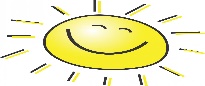 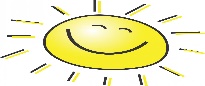                    March 12-18       No work due over break; you may work ahead. Week 9 Mar 20Earth and Space Science – Geologic Formations & Rocks and MineralsRead Chapter 13 The Restless Earth in Hazen text; read and review course resources for Week 9; Prior to the start of next weekWeek 9 Mar 20Earth and Space Science – Geologic Formations & Rocks and MineralsWork due:Weathering & Erosion ActivityRock Cycle ActivityMilestone 2: Text-to-World Narrative Tuesday, March 28Week 10Mar 27Earth and Space Science – Atmospheric Processes & Natural ResourcesRead Chapter 14 Earth Cycles in Hazen text; read and review course resources for Week 10; work on Literacy ProjectPrior to the start of next weekWeek 10Mar 27Earth and Space Science – Atmospheric Processes & Natural ResourcesWork due:CPALMS Earth Space ScienceWater Cycle ActivityTuesday, April 4Week 11Apr 3Life Science-Organization of NatureRead Chapter 15 The Ladder of Life in Hazen text; read and review course resources for Week 11; start working on the Professional e-Book if you have not yet done soPrior to the start of next weekWeek 11Apr 3Life Science-Organization of NatureWork due:Cells & Cell Structures ActivityClassifying ActivityHuman Organ Systems ActivityTuesday, April 11WeekWeekly TopicReadings/Assignments/Activities/TasksDue Date Week 12Apr 10Life Science –Plant ScienceRead and review course resources for Week 12; make some progress on your Literacy Project Prior to the start of next weekWeek 12Apr 10Life Science –Plant ScienceWork due:Photosynthesis & Transpiration ActivityProfessional Interactive E-BookTuesday, April 18Week 13Apr 17Life Science – Heredity & EvolutionRead Chapter 16 The Code of Life, Chapter 17 Biotechnology, and Chapter 18 Evolution in Hazen text; read and review course resources for Week 13; work on Literacy ProjectPrior to the start of next weekWeek 13Apr 17Life Science – Heredity & EvolutionWork due:Evolution Survey ActivityDNA ExtractionCPALMS Life ScienceTuesday, April 25Week 14Apr 24Life Science – Ecosystems & InterdependenceRead Chapter 19 Ecosystems in Hazen text; finish readings and resources for Week 14Prior to the start of next weekWeek 14Apr 24Life Science – Ecosystems & InterdependenceWork due:Food Chain ActivityLiteracy Project – Final Products (Bib and Display)Tuesday, May 2Week 15May 1Final ExamLiteracy Project DUELiteracy Project Final Products Due Tuesday, May 2Food Chain Activity Due Tuesday, May 2No flex dates this week! Work submitted after May 2 is late. Work must be submitted by Thursday, May 4 (before final exam). Prepare for Final ExamSee Final Exam Module for review materials and exam information.Exam must be completed by 11:59 pm Sunday, May 7Final exam opens Friday, May 5, at 6:00 am and closes Sunday, May 7, at 11:59 pmAssignment TitleAnthologyPortfolioFEAPFSACESOLOEFSSREADINGCPALMS Connections Activityx3.1.1.; 3.1.2; 3.1.5Science Instruction & NOS Activitiesx3.1.7 - 3.1.10; 3.2.3 - 3.2.5Physical Sciences Activitiesx3.3.1; 3.3.2; 3.3.4; 3.3.8; 3.3.10Earth Space Science Activitiesx3.4.1; 3.4.2; 3.4.7-3.4.9Life Science Activitiesx3.5.3; 3.5.7 - 3.5.9Science Instruction Readings & Resourcesx3.1.1 - 3.1.10NOS Readings & Resourcesx3.2.1. - 3.2.8Physical Sciences  Readings & Resourcesx3.3.1 - 3.3.10Earth Space Science Readings & Resourcesx3.4.1 - 3.4.9Life Science Readings & Resourcesx3.5.1 - 3.5.11Literacy Projectx3.1.1; 3.1.3; 3.1.5NSTA Interactive Learning E-Bookx3.3.5; 3.3.10; 3.4.1 - 3.4.7;3.5.2; 3.5.7; 3.5.8NSTA My Library Collectionx3.1.10; 3.2.7; 3.2.8